Under Colorado law, veterans who successfully complete an examination administered to establish eligibility may be granted preference points added to the total combined examination score.  If you think you qualify for Veteran’s Preference, please read the following checklist carefully.  Check the box for each item that is appropriate.  Please contact the CSPD Human Resources Division at petrocdi@ci.colospgs.co.us  if you need further explanation or have special circumstances.In order to ensure that preference points are awarded at the time the eligible list is established, this completed form and the required documentation must be submitted to the Colorado Springs Police Department Human Resources Division at petrocdi@ci.colospgs.co.us no later than the due date on the job announcement.  If you submit this application after this due date, you will not be considered for preference points.You may be eligible for either ten (10) points as a qualified disabled veteran or five (5) points as a qualified veteran (non-disabled), but not both.PART A – QUALIFIED VETERAN CRITERIA:You may claim five (5) preference points if you check at least one box below AND provide proof of eligibility by submitting a copy of your DD-214 that includes your discharge/release status (e.g., honorable discharge, usually a Member -4 or Member -2 copy).I am claiming the following:PART B – QUALIFIED DISABLED VETERAN CRITERIA:You may claim ten (10) preference points if you check at least one box below AND provide proof of eligibility by submitting both a copy of your DD-214 that includes your discharge/release status (e.g., honorable discharge, usually a Member-4 or a Member-2 copy) AND a copy of your Veteran’s disability preference letter from the Department of Veteran’s Administration.I am claiming the following:Points will NOT be awarded without the appropriate documentation.  You must submit a copy of your 
DD-214 in ALL cases, even if you have previously submitted a copy for previous selection processes.  You will not receive points without necessary accompanying documents.  If you are claiming disabled veteran’s preference points, you must also submit a copy of your veterans’ disability preference letter from the Department of Veteran’s Administration.  You will NOT receive points without these accompanying documents.I hereby claim and certify that the above information is true and correct.  I understand that any false statement may be caused for my disqualification from the selection process, regardless of when discoveredCompleted applications and supporting documentation must be sent to:CSPD Human Resources Divisionpetrocdi@ci.colospgs.co.us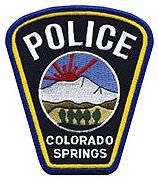 COLORADO SPRINGS POLICE DEPARTMENTENTRY LEVEL AND LATERAL ENTRY SELECTION PROCESSVETERAN’S PREFERENCE POINTS APPLICATION FORMNAME:POSITON APPLYING FOR:I am claiming five (5) points as a qualified veteran (non-disabled).  Complete ONLY Part A below.I am claiming ten (10) points as a qualified disabled veteran. Complete ONLY Part B below.I served on active duty* with a branch of the Armed Forces of the United States for a period of more than 180 consecutive days between the dates of September 11, 2001 and September 1, 2010 and was discharged or released from active duty under honorable conditionsI served on active duty* with a branch of the Armed Forces of the United States for a period of more than 180 consecutive days between the dates of September 11, 2001 and September 1, 2010 and was discharged or released from active duty under honorable conditionsI served on active duty* with a branch of the Armed Forces of the United States for a period of more than 180 consecutive days between the dates of September 11, 2001 and September 1, 2010 and was discharged or released from active duty under honorable conditionsI served on active duty* with a branch of the Armed Forces of the United States for 180 days or less and was discharged or released from active duty under honorable conditions because of a service-connected disabilityI served on active duty* with a branch of the Armed Forces of the United States for 180 days or less and was discharged or released from active duty under honorable conditions because of a service-connected disabilityI served on active duty* with a branch of the Armed Forces of the United States for 180 days or less and was discharged or released from active duty under honorable conditions because of a service-connected disabilityI served on active duty* for at least one day in armed combat (war declared by Congress) and was discharged or released from active duty under honorable conditionsI served on active duty* for at least one day in armed combat (war declared by Congress) and was discharged or released from active duty under honorable conditionsI served on active duty* for at least one day in armed combat (war declared by Congress) and was discharged or released from active duty under honorable conditionsI received a combat, campaign or expedition medal/ribbon for service in the Armed Forces of the United States.I received a combat, campaign or expedition medal/ribbon for service in the Armed Forces of the United States.I received a combat, campaign or expedition medal/ribbon for service in the Armed Forces of the United States.(select the combat or campaign ribbon you received)(select the combat or campaign ribbon you received)(select the combat or campaign ribbon you received)Armed Forces Expeditionary Medal (AFEM)Armed Forces Expeditionary Medal (AFEM)Operations Enduring Freedom (OEF)Operations Enduring Freedom (OEF)Iraqi Freedom (OIF)Iraqi Freedom (OIF)Operations Joint Endeavor, Joint Guard, and Joint Forge (Bosnia)Operations Joint Endeavor, Joint Guard, and Joint Forge (Bosnia)Global War on TerrorismGlobal War on TerrorismOperation Urgent Fury (Grenada)Operation Urgent Fury (Grenada)Operation Uphold Democracy (Haiti)Operation Uphold Democracy (Haiti)Operations Northern Watch, Desert Spring (OIF)Operations Northern Watch, Desert Spring (OIF)Persian Gulf Operation (Operation Earnest Will, Operations Southern Watch, Operation Vigilant Sentinel, Operation Desert Thunder, Operations Desert Fox)Persian Gulf Operation (Operation Earnest Will, Operations Southern Watch, Operation Vigilant Sentinel, Operation Desert Thunder, Operations Desert Fox)Kosovo Campaign MedalKosovo Campaign MedalOther – please indicateI have a disability rating from the United States Department of Veterans’ AffairsPRINT NAME:SIGNATURE:DATE:EMAIL ADDRESS:HONE NUMBER: